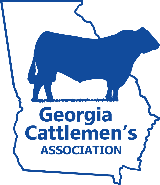 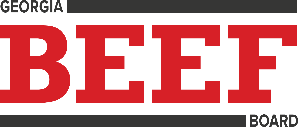 Georgia Beef Industry Intern Georgia Cattlemen’s Association and the Georgia Beef Board are offering a summer beef internship/scholarship. The internship will pay $1500 a month for three months and the intern is expected to live in Macon during the summer. All travel expenses and mileage associated with program work while serving as intern will be reimbursed. Upon completion of the internship the selected intern will receive a scholarship from the Georgia Cattlemen's Association Foundation and Georgia Cattlewomen’s Association totaling $1,000.To apply you MUST meet the following criteria:GA resident and a current member of Georgia Cattlemen's Association Completed sophomore year by May 2021Major area of study Animal ScienceAgricultureAg EconomicsFood or Meat ScienceAg CommunicationsMust work after spring finals (mid-May through July 31st, must be able to attend Summer Conference- July 29-31st)Must have strong verbal and written communication skillsMust be involved in extracurricular activity pertaining to majorResponsibilities:Intern will work with promotional marketing of the beef industry and will include work with the Georgia Beef Board and the Georgia Cattlemen’s Association. Internship is flexible to tailor to major area of emphasis; however, this internship will focus on a large amount of ag industry communications.Dates to RememberTyped applications are due no later than February 22, 2021, to the Georgia Beef Board office.Interviews will be held the following week.A final decision will be made no later than March 5, 2021.Please send typed applications to:Charlsy Godownscharlsy@gabeef.org Questions:Contact:  Charlsy Godowns(478) 474-6560charlsy@gabeef.org